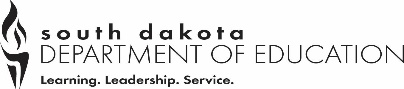 El equipo de Elegibilidad determinó que: Sí    No - El estudiante cumple con los criterios bajo la categoría de Discapacidad EmocionalNOMBRE DEL ESTUDIANTE: NOMBRE DEL ESTUDIANTE: NOMBRE DEL ESTUDIANTE: SIMS: DISTRITO ESCOLAR: ESCUELA: FECHA DE REUNIÓN: FECHA DE REUNIÓN: Discapacidad emocional – 505                                                                         ARSD 24:05:24.01:16, 24:05:24.01:17El Equipo de Elegibilidad ha comparado y ha interpretado los datos y tiene la siguiente interpretación: (Debe cumplir con los criterios 1 y 2)El Equipo de Elegibilidad ha comparado y ha interpretado los datos y tiene la siguiente interpretación: (Debe cumplir con los criterios 1 y 2)El Equipo de Elegibilidad ha comparado y ha interpretado los datos y tiene la siguiente interpretación: (Debe cumplir con los criterios 1 y 2)1La discapacidad emocional es una condición que muestra una o más de las siguientes características en un grado establecido durante un largo período de tiempo:Marque los que se aplican:(el estudiante debe mostrar una o más características para cumplir con los criterios):La discapacidad emocional es una condición que muestra una o más de las siguientes características en un grado establecido durante un largo período de tiempo:Marque los que se aplican:(el estudiante debe mostrar una o más características para cumplir con los criterios):1Sí NoUna incapacidad para aprender que no puede explicarse por factores intelectuales, sensoriales o de salud.1Sí NoIncapacidad para construir o mantener relaciones interpersonales satisfactorias con compañeros y maestros.1Sí NoTipos inapropiados de comportamiento o sentimientos en circunstancias normales.1Sí NoUn estado de ánimo generalizado de infelicidad o depresión.1Sí NoUna tendencia a desarrollar síntomas físicos o miedos asociados con problemas personales o escolares.La discapacidad emocional no incluye la inadaptación social, a menos que el estudiante también tenga una discapacidad emocional.  La discapacidad emocional incluye la esquizofrenia.La discapacidad emocional no incluye la inadaptación social, a menos que el estudiante también tenga una discapacidad emocional.  La discapacidad emocional incluye la esquizofrenia.La discapacidad emocional no incluye la inadaptación social, a menos que el estudiante también tenga una discapacidad emocional.  La discapacidad emocional incluye la esquizofrenia.2Un estudiante puede ser identificado con discapacidad emocional si se cumplen los siguientes requisitos: (Debe cumplir con todos los criterios)Un estudiante puede ser identificado con discapacidad emocional si se cumplen los siguientes requisitos: (Debe cumplir con todos los criterios)2Sí NoEl estudiante demuestra problemas de comportamiento graves durante un largo período de tiempo, generalmente al menos seis meses, con documentación de más de una fuente de la frecuencia y gravedad de los comportamientos específicos;2Sí NoLos síntomas del estudiante causan un deterioro significativo en las áreas sociales, emocionales, conductuales, ocupacionales, u otras; y2Sí  NoUn efecto adverso en el rendimiento educativo se verifica a través de los procedimientos de una evaluación completa e individual según lo dispuesto en § 24:05:25:04.Es posible que no se identifique a un estudiante con una discapacidad emocional si solo incluye problemas de comportamiento disciplinarios comunes, como el ausentismo escolar, el tabaquismo, o el incumplimiento de la política del distrito, como los únicos criterios para determinar la existencia de una discapacidad emocional.Es posible que no se identifique a un estudiante con una discapacidad emocional si solo incluye problemas de comportamiento disciplinarios comunes, como el ausentismo escolar, el tabaquismo, o el incumplimiento de la política del distrito, como los únicos criterios para determinar la existencia de una discapacidad emocional.Es posible que no se identifique a un estudiante con una discapacidad emocional si solo incluye problemas de comportamiento disciplinarios comunes, como el ausentismo escolar, el tabaquismo, o el incumplimiento de la política del distrito, como los únicos criterios para determinar la existencia de una discapacidad emocional.